Tusen takk for i år alle sammen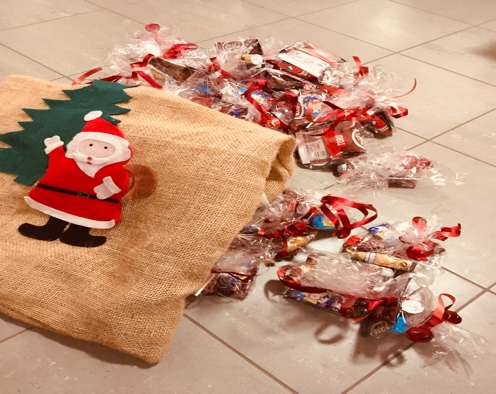 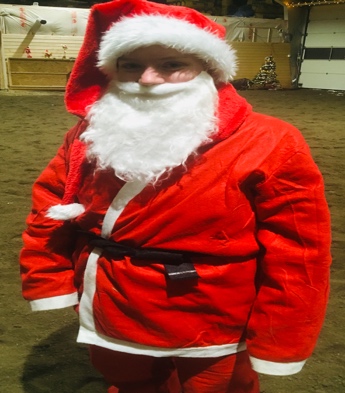 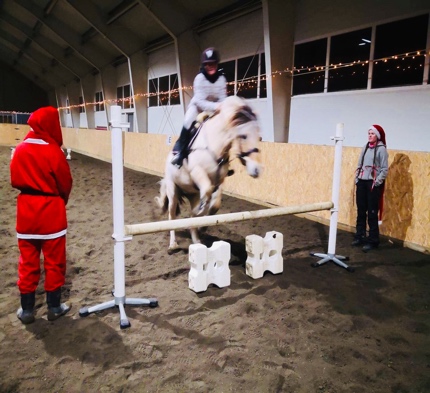 Vi ønsker med dette å takke alle som har vært med oss dette høstsemestret. Vi har sett en veldig fin utvikling både i trygghet, konsentrasjon og ikke minst rideferdigheter hos elevene i år. IKKE MED VIDERE?Dersom noen ikke ønsker å bli med videre til neste år, ønsker vi beskjed om dette.For å unngå kursbelastning for neste semester, vennligst gi oss skriftlig beskjed senest innen 7.januar 2020. Denne sendes til: kristin@fossaune.noFor dere andre som ønsker å fortsette hos oss, vil dere automatisk beholde plassen til nyåret. OPPSTART:Oppstart  i uke 6 HENVISNING: Viktig- ALLE må ha med ny henvisning fra legen til første ridetime i uke 6. Ønsker herved alle en RIKTIG GOD JUL og ET GODT NYTTÅRJuleklem fra alle oss i stallen 